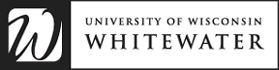 -Continue on other side of application-